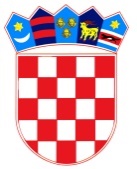 REPUBLIKA HRVATSKA – GRAD ZAGREBOsnovna škola Frana GalovićaZagreb, Školski prilaz 7KLASA: 003-08/18-01/08
UR.BROJ: 251-312-18-03Zagreb, 11. srpnja 2018.ZAKLJUČCI  16. SJEDNICE ŠKOLSKOG ODBORA OSNOVNE ŠKOLE FRANA GALOVIĆAAd. 1. Zapisnik 15. sjednice Školskog odbora jednoglasno je prihvaćen.Točke 2., 3., 4. i 5. Dnevnog reda sjednice obrađene su na sjednici Učiteljskog vijeća i Vijeća roditelja.Ad. 6. Članovi Školskog odbora jednoglasno prihvaćaju polugodišnje financijsko izvješće za 2018. godinu.Ad. 7. Članovi Školskog odbora jednoglasno prihvaćaju zahtjeve Maje Lisske i Ljerke Cerovski.    ZAPISNIČAR	                                          PREDSJEDNICA ŠKOLSKOG ODBORA       Ivana Toth                                                                   Ksenija Balaž